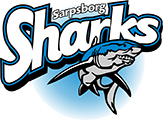 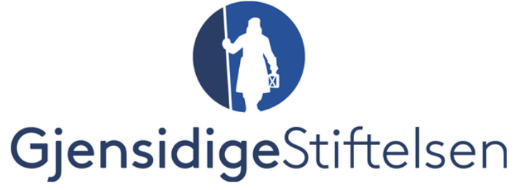 

Sarpsborg innebandyklubb i samarbeid med Gjensidige stiftelsen inviterer til innebandycamp for gutter født i 2012 til 2015 til innebandycamp i uke 32.Innebandycampen gjennomføres i Sarpsborghallen fra mandag 8 august til og med torsdag 11 august. Campen varer daglig fra klokken 09.00 til klokken 15.00. Det blir innebandy, gymsalaktiviteter og moro. 
Innebandycampen er både for de som spiller innebandy og for de som ikke har prøvd innebandy, men ønsker å bli kjent med idretten. 

Guttene deles inn i to treningsgrupper. 
Hver treningsgruppe ledes av en voksen hovedtrener og hjelpetrenere. Dette er spillere fra klubben. Guttene må ha på treningstøy og bruke innesko. Ta med drikkeflaske til vann. 
De som har innebandykølle og briller tar med dette. 
For de som ikke har spilt innebandy før er det mulig å låne kølle og briller.   
Det blir servert mat til lunsj hver dag. Det er gratis å delta. 

Påmelding sendes til Sarpsborg innebandyklubb ved Jørgen Karlsen på medlem@sarpsborgsharks.no eller 900 95 821 innen 10.06.2022.
 
Skriv inn fullt navn og fødselsdato på barnet ved påmelding. Gi beskjed ved allergier eller andre behov.
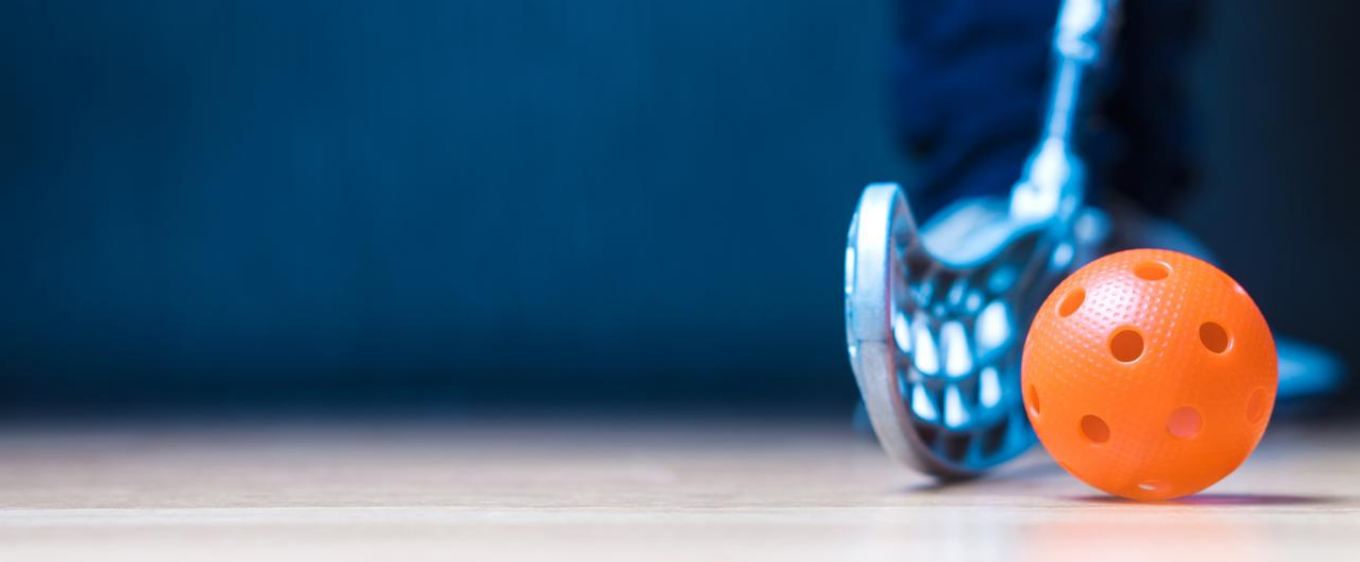 